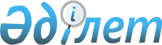 О Положении о порядке ввоза на таможенную территорию Таможенного союза продукции (товаров), в отношении которой устанавливаются обязательные требования в рамках Таможенного союза
					
			Утративший силу
			
			
		
					Решение Коллегии Евразийской экономической комиссии от 25 декабря 2012 года № 294. Утратило силу Решением Совета Евразийской экономической комиссии от 12 ноября 2021 года № 130.
      Сноска. Утратило силу Решением Совета Евразийской экономической комиссии от 12.11.2021 № 130 (вступает в силу по истечении 60 календарных дней с даты его официального опубликования).
      В соответствии со статьей 3 Договора о Евразийской экономической комиссии от 18 ноября 2011 года и статьей 13 Соглашения о единых принципах и правилах технического регулирования в Республике Беларусь, Республике Казахстан и Российской Федерации от 18 ноября 2010 года Коллегия Евразийской экономической комиссии решила:
      1. Утвердить прилагаемое Положение о порядке ввоза на таможенную территорию Таможенного союза продукции (товаров), в отношении которой устанавливаются обязательные требования в рамках Таможенного союза.
      2. Установить, что ввоз на таможенную территорию Таможенного союза продукции (товаров), в отношении которой техническими регламентами Таможенного союза предусмотрена оценка соответствия в форме государственной регистрации, осуществляется в соответствии с Решением Комиссии Таможенного союза от 28 мая 2010 г. № 299 "О применении санитарных мер в таможенном союзе".
      3. Признать утратившими силу:
      абзац пятый пункта 1 и пункт 6 Решения Комиссии Таможенного союза от 18 июня 2010 г. № 319 "О техническом регулировании в таможенном союзе"; 
      абзац второй Решения Комиссии Таможенного союза от 8 декабря 2010 г. № 491 "О внесении изменений в нормативные правовые акты Комиссии Таможенного союза в области технического регулирования".
      4. Настоящее Решение вступает в силу по истечении 30 календарных дней с даты его официального опубликования. ПОЛОЖЕНИЕ
о порядке ввоза на таможенную территорию Таможенного союза
продукции (товаров), в отношении которой устанавливаются
обязательные требования в рамках Таможенного союза
      1. Настоящее Положение разработано во исполнение Договора о Евразийской экономической комиссии от 18 ноября 2011 года, Соглашения о единых принципах и правилах технического регулирования в Республике Беларусь, Республике Казахстан и Российской Федерации от 18 ноября 2010 года и Соглашения об обращении продукции, подлежащей обязательной оценке (подтверждению) соответствия, на таможенной территории Таможенного союза от 11 декабря 2009 года.
      2. К продукции (товарам), ввозимой (ввезенной) на таможенную территорию Таможенного союза, в отношении которой при ее таможенном декларировании одновременно с таможенной декларацией таможенным органам подлежат представлению документы, удостоверяющие соответствие такой продукции (товаров) обязательным требованиям, или сведения о таких документах, относится продукция (товары), которая:
      а) включена в Единый перечень продукции, в отношении которой устанавливаются обязательные требования в рамках Таможенного союза, утвержденный Решением Комиссии Таможенного союза от 28 января 2011 г. № 526 "О Едином перечне продукции, в отношении которой устанавливаются обязательные требования в рамках Таможенного союза", и в отношении которой законодательством государств – членов Таможенного союза (далее – государства-члены) установлены обязательные требования;
      б) включена в Единый перечень продукции, подлежащей обязательной оценке (подтверждению) соответствия в рамках Таможенного союза с выдачей единых документов, утвержденный Решением Комиссии Таможенного союза от 7 апреля 2011 г. № 620 "О новой редакции Единого перечня продукции, подлежащей обязательной оценке (подтверждению) соответствия в рамках Таможенного союза с выдачей единых документов, утвержденного Решением Комиссии Таможенного союза от 18 июня 2010 года № 319" (далее – Единый перечень);
      в) включена в перечни продукции, в отношении которой подача таможенной декларации сопровождается представлением документа об оценке (подтверждении) соответствия требованиям технических регламентов Таможенного союза.
      3. К документам, удостоверяющим соответствие продукции (товаров) обязательным требованиям, относятся:
      а) документ об оценке (подтверждении) соответствия, предусмотренный техническими регламентами Таможенного союза;
      б) сертификат соответствия или декларация о соответствии Таможенного союза, оформленные по единой форме, на продукцию (товары), включенную в Единый перечень;
      в) сертификат соответствия, декларация о соответствии, предусмотренные законодательством государства-члена, на территории которого продукция (товары) помещается под таможенные процедуры;
      г) иные документы, предусмотренные законодательством государства-члена, на территории которого продукция (товары) помещается под таможенные процедуры.
      4. Документы, удостоверяющие соответствие продукции (товаров) обязательным требованиям, или сведения о таких документах представляются таможенным органам при помещении продукции (товаров) под таможенные процедуры:
      а) выпуска для внутреннего потребления, в том числе таможенную процедуру выпуска для внутреннего потребления, заявляемую при завершении иных таможенных процедур, за исключением продукции (товаров), ввозимой (ввезенной):
      в качестве проб и образцов для проведения исследований и испытаний при условии представления в таможенный орган копии договора с аккредитованным органом по сертификации (аккредитованной испытательной лабораторией (центром)) или письма такого аккредитованного органа по сертификации (аккредитованной испытательной лаборатории (центра)), подтверждающих необходимое для этих целей количество (вес и объем) ввозимой (ввезенной) продукции (товаров);
      изготовителем или уполномоченным представителем изготовителя в качестве запасных частей для обслуживания и ремонта ранее ввезенных на таможенную территорию Таможенного союза готовых изделий, в отношении которых подтверждено соответствие обязательным требованиям, при условии представления в таможенные органы копий документов об оценке (подтверждении) соответствия таких готовых изделий;
      в качестве комплектующих товаров либо сырья (материалов) к продукции, выпускаемой в обращение на территории государства-члена, на которой осуществляется их помещение под таможенную процедуру выпуска для внутреннего потребления;
      в адрес дипломатических представительств, консульских учреждений, иных официальных представительств иностранных государств, межгосударственных и межправительственных организаций, при условии представления в таможенный орган их мотивированного обращения о потреблении (использовании) исключительно такими представительствами, учреждениями, организациями;
      в качестве гуманитарной или технической помощи;
      в качестве товаров, предназначенных для предупреждения и ликвидации стихийных бедствий и иных чрезвычайных ситуаций;
      б) временного ввоза (допуска), за исключением случаев временного ввоза:
      контейнеров, упаковки, поддонов;
      продукции (товаров), предназначенных для демонстрации на выставках, ярмарках и международных встречах, а также вспомогательного оборудования и материалов, предназначенных для использования при такой демонстрации продукции (товаров) либо для использования на выставках, ярмарках и международных встречах;
      товарных образцов, предназначенных исключительно для целей получения заказов на продукцию (товары) такого типа и непригодных для использования в иных целях, что обеспечивается путем нанесения на них нестираемой маркировки, разрывов, пробивания дыр или нанесения повреждений каким-либо другим способом;
      продукции (товаров), предназначенной для проведения испытаний, проверок, экспериментов и показа свойств и характеристик;
      рекламной печатной продукции;
      оборудования, необходимого артистам, театральным труппам и оркестрам (предметов, используемых в ходе представлений, музыкальных инструментов, декораций и костюмов), если такая продукция (товары) ввозится (ввезена) иностранным лицом и будет использоваться им на таможенной территории Таможенного союза;
      профессионального кинематографического оборудования, оборудования прессы, радио или телевидения, вспомогательных устройств и принадлежностей к этому оборудованию, если такие профессиональное оборудование, устройства и принадлежности ввозятся (ввезены) иностранным лицом и будут использоваться им на таможенной территории Таможенного союза;
      продукции (товаров), предназначенной для спортивных соревнований, показательных спортивных мероприятий или тренировок, если такая продукция (товары) ввозится (ввезена) иностранным лицом и будет использоваться им на таможенной территории Таможенного союза;
      в) свободной таможенной зоны, за исключением продукции (товаров), ввозимой (ввезенной):
      в качестве запасных частей для обслуживания и ремонта ранее ввезенных на таможенную территорию Таможенного союза готовых изделий, помещенных под таможенную процедуру выпуска для внутреннего потребления или таможенную процедуру свободной таможенной зоны, в отношении которых подтверждено соответствие обязательным требованиям, при условии представления в таможенные органы копий документов об оценке (подтверждении) соответствия таких готовых изделий;
      в качестве проб и образцов для проведения исследований и испытаний при условии представления в таможенный орган копии договора с аккредитованным органом по сертификации (аккредитованной испытательной лабораторией (центром)), находящимся на территории государства-члена, на которой осуществляется таможенное декларирование товаров, или письма такого аккредитованного органа по сертификации (аккредитованной испытательной лаборатории (центра)), подтверждающих необходимое для этих целей количество (вес и объем) ввезенных товаров;
      в качестве комплектующих товаров либо сырья (материалов) к продукции, производимой на территории государства-члена, на которой осуществляется их помещение под таможенную процедуру свободной таможенной зоны;
      г) свободного склада, за исключением продукции (товаров), ввозимой (ввезенной):
      в качестве запасных частей для обслуживания и ремонта ранее ввезенных на таможенную территорию Таможенного союза готовых изделий, помещенных под таможенную процедуру выпуска для внутреннего потребления или таможенную процедуру свободного склада, в отношении которых подтверждено соответствие обязательным требованиям, при условии представления в таможенные органы копий документов об оценке (подтверждении) соответствия таких готовых изделий;
      в качестве проб и образцов для проведения исследований и испытаний при условии представления в таможенный орган копии договора с аккредитованным органом по сертификации (аккредитованной испытательной лабораторией (центром)), находящимся на территории государства-члена, на которой осуществляется таможенное декларирование товаров, или письма такого аккредитованного органа по сертификации (аккредитованной испытательной лаборатории (центра)), подтверждающих необходимое для этих целей количество (вес и объем) ввозимой (ввезенной) продукции (товаров);
      в качестве комплектующих товаров либо сырья (материалов) к продукции, производимой на территории государства-члена, на которой осуществляется их помещение под таможенную процедуру свободного склада;
      д) реимпорта, за исключением случаев помещения под данную таможенную процедуру:
      продукции (товаров) в целях завершения действия таможенной процедуры временного вывоза;
      продукции (товаров), не подвергшихся операциям по переработке товаров вне таможенной территории Таможенного союза, в целях завершения действия таможенной процедуры переработки вне таможенной территории;
      товаров Таможенного союза, помещенных под таможенную процедуру свободной таможенной зоны или свободного склада, в целях завершения действия таможенной процедуры свободной таможенной зоны или таможенной процедуры свободного склада, если такие товары Таможенного союза остались в неизменном состоянии, кроме изменений вследствие естественного износа или естественной убыли при нормальных условиях перевозки (транспортировки), хранения и (или) использования (эксплуатации);
      е) отказа в пользу государства.
      5. Представление таможенным органам документов, удостоверяющих соответствие продукции (товаров) обязательным требованиям, или сведений о таких документах не требуется:
      а) при помещении под таможенные процедуры, указанные в пункте 4 настоящего Положения, продукции (товаров):
      бывшей в употреблении (эксплуатации);
      ввозимой (ввезенной) в единичных экземплярах (количествах), предусмотренных одним внешнеторговым договором исключительно для
      собственного использования декларантом (в том числе для научно-исследовательских либо представительских целей в качестве сувениров или рекламных материалов);
      в случаях ее временного размещения на таможенной территории Таможенного союза, за исключением ввозимой (ввезенной) по договорам финансового лизинга;
      б) в отношении продукции (товаров):
      ввозимой (ввезенной) физическими лицами для личного пользования;
      помещаемой на временное хранение;
      помещаемой под таможенные процедуры таможенного транзита, переработки на таможенной территории, переработки для внутреннего потребления, таможенного склада, беспошлинной торговли, уничтожения, специальной таможенной процедуры;
      ввозимой (ввезенной) в качестве припасов.
					© 2012. РГП на ПХВ «Институт законодательства и правовой информации Республики Казахстан» Министерства юстиции Республики Казахстан
				
Председатель
В.Б. ХристенкоПРИЛОЖЕНИЕ
к Решению Коллегии
Евразийской экономической комиссии
от 25 декабря 2012 г. № 294